ПРАКТИЧНЕ ЗАНЯТТЯ 4Вивчення особливостей будови, принципу роботи та регулювань бланшувачаМета  Формування у студентів практичних умінь і навичок з підготовки до роботи та експлуатації бланшувача БК.Література: Л-6, с.184–187; Л-8, с. 74–79.Навчально-методичне та матеріально-технічне забезпечення1. Інструкційна картка виконання практичного заняття 4.2. Бланшувач БК або його макет.Методичні рекомендаціїПродуктивність бланшувача П (кг/с) визначаємо за формулою П=де  V – швидкість руху ковша, м/с;а – відстань між центрами ковшів, м;n – маса продукту в одному ковші, кг.Зміст і послідовність виконання роботи1. Заповнити таблицю.Таблиця 4  Технічна характеристика бланшувача БК2. Вказати будову, описати налагодження і технологічний процес роботи бланшувача.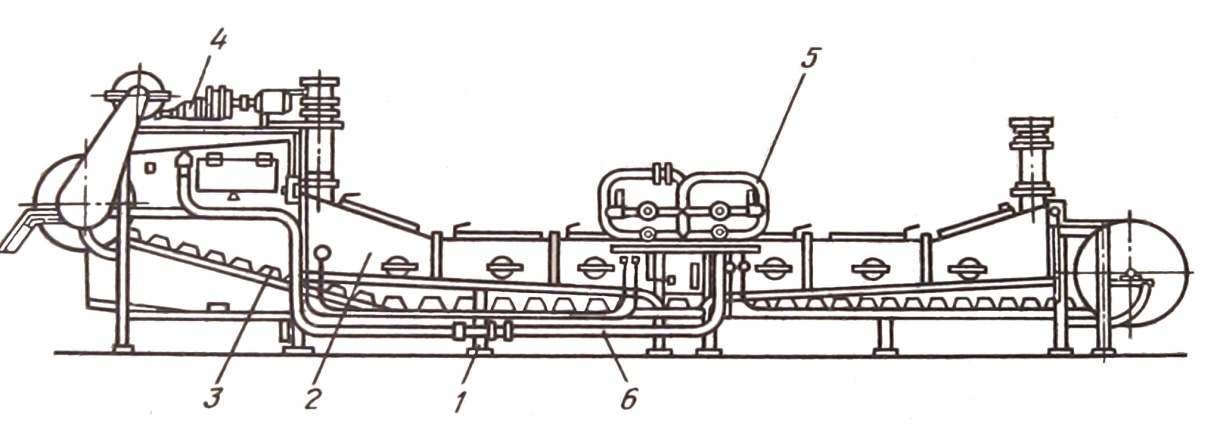 Рис. 4  Бланшувач Б1 – 						4 –2 – 						5 –3 –                                                       6 –________________________________________________________________________________________________________________________________________________________________________________________________________________________________________________________________________________________________________________________________________________________________________________________________________________________________________________________________________________________________________________________________________________________________________________________________________________________________________________________________________________________________________________________________________________________________________________________________________________________________________________________________________________________________________________________________________________________________________________________________________________________________________________________________________________________________________________________________________________________________________________________________________________________________________________________________________________________________________________________________________________________________________________________________________________________________________________________________________________________________________________________________________________________________________________________________________________________________________________________________________________________________________________________________________________________________________________________________________________________________________________________________________________________________________________________________________________________________________________________________________________________________________________________________________________________________3. Провести розрахунок продуктивності бланшувача.Висновок  ______________________________________________________________ ________________________________________________________________________________________________________________________________________________________________________________________________________________________________________________________________________________________________________________________________________________________________________________________________________________________________________________________________________________________________________________________________________________________________________________________________Контрольні запитання1. Яка мета процесу бланшування?2. Призначення і технічна характеристика бланштувача БК.3. Яка будова бланшувача БК?4. Яка послідовність технологічного налагодження бланшувача БК?5. Від чого залежить продуктивність бланшувача?Оцінка___________                     ___________________  (підпис викладача)«______» ______________ 20__ рПродуктивність, кг/годВитрата води, кг/годТемпература бланшування, 0СПотужність приводу, кВтМаса, кгВитрата пари, кг/год